Chinese test 10 format and instructions.  It will be tested on 2/24 (Wednesday).姓名：____________________          _______月  ________ 日   星期_______________(I will help all students to do name and date)Matching the pictures and characters(I will read the characters to them and also no English when do the test.)男(boy)  女(girl)  雨(rain)  苹果(apple)  橙(orange) 梨(pear) 草莓(strawberry)  西瓜(watermelon)   土(dirt)    香蕉(banana)  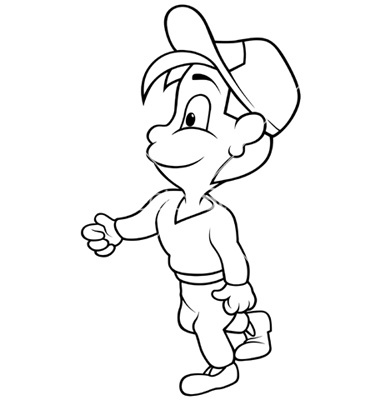 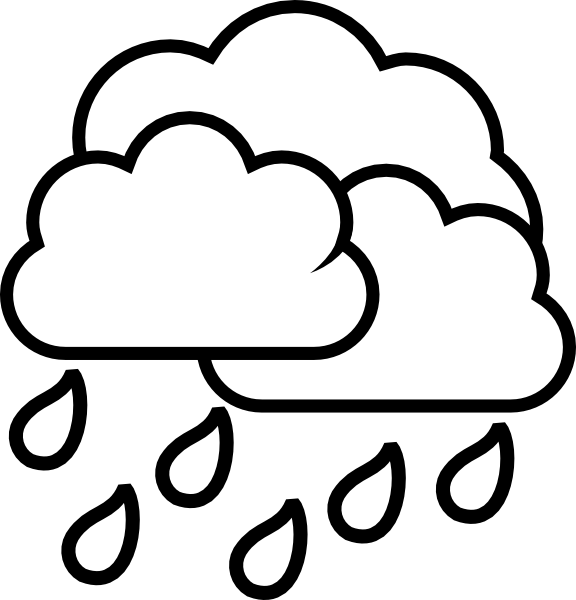 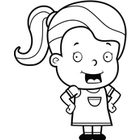 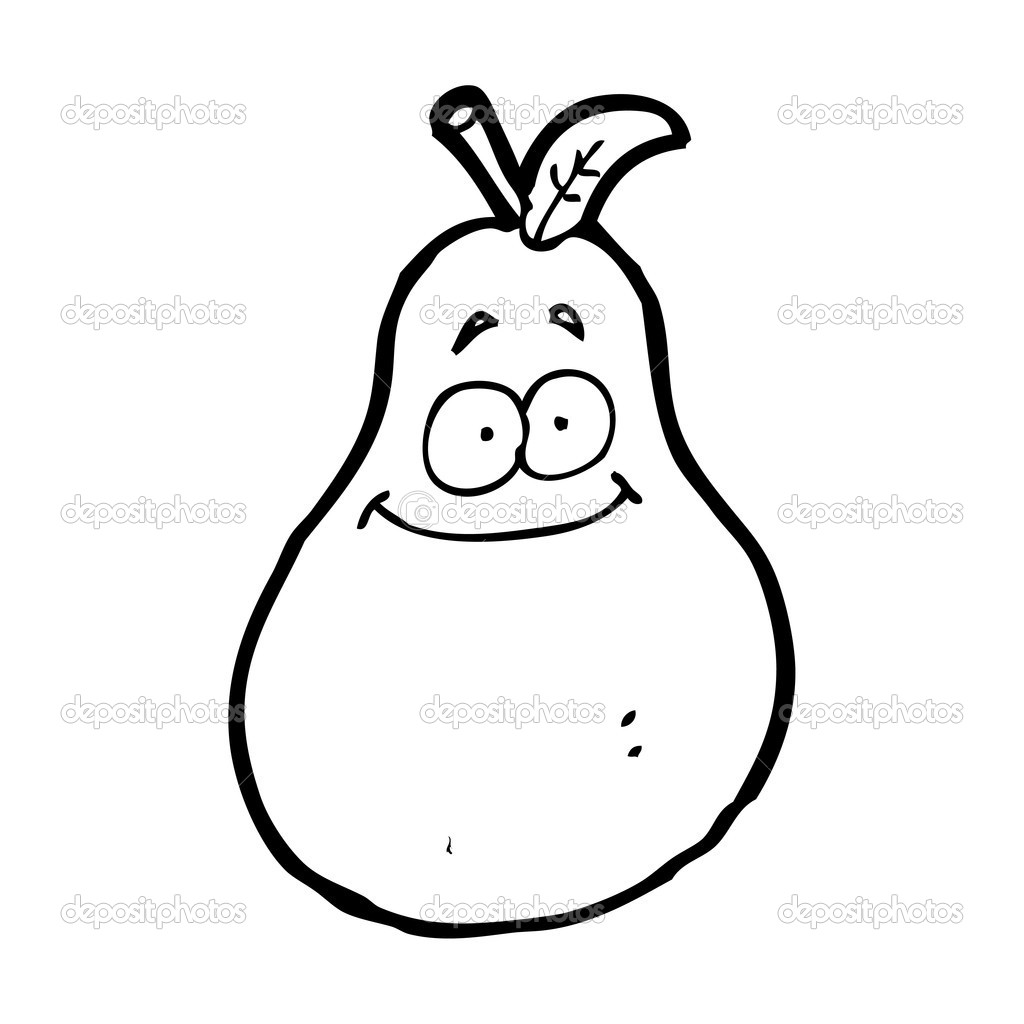 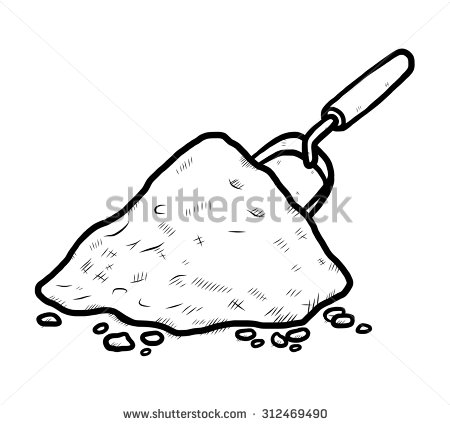 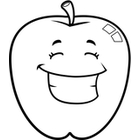 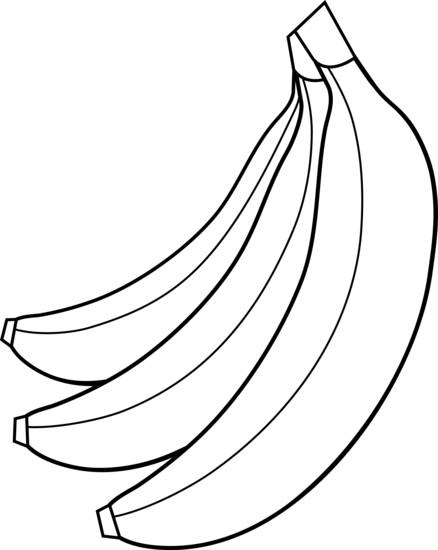 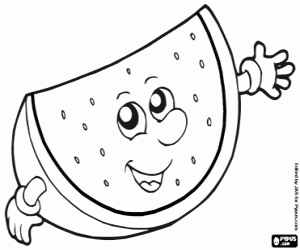 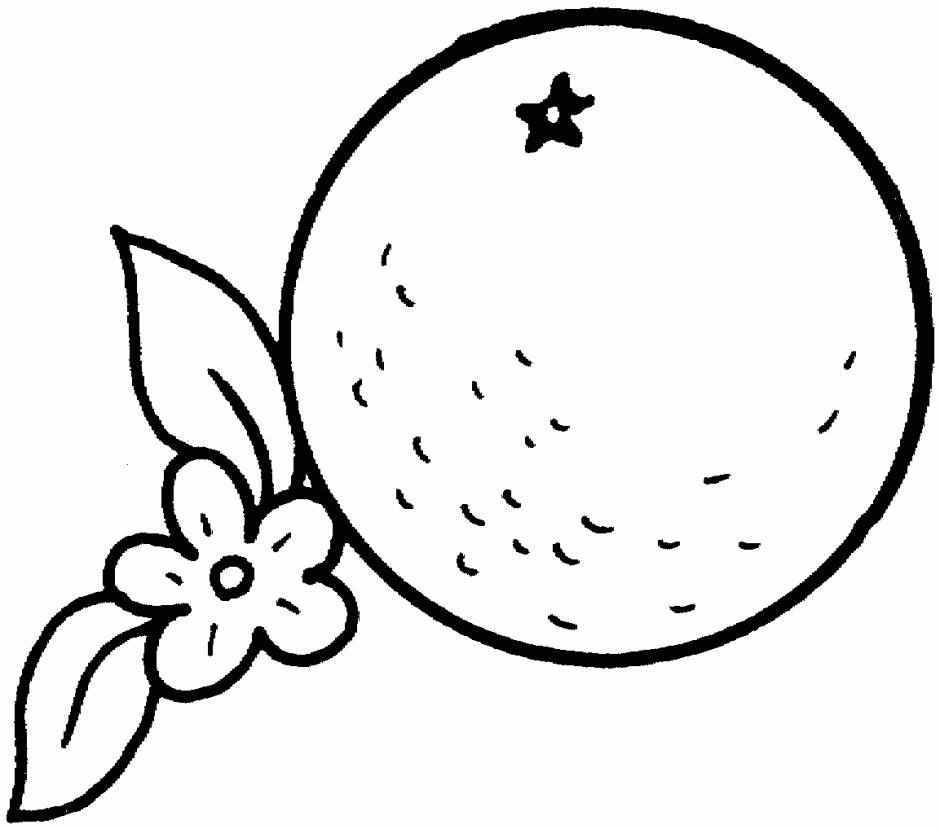 Circle what the teacher say:  Multiple chocie1.(1)  男 (2) 雨  (3) 土2. (1) 土   (2) 雨  (3) 女3. (1) 苹果  (2) 草莓  (3) 葡萄4. (1) 梨   (2)  橙  (3)  香蕉Filling in the blank:    雨     男     女 Levi 是 ________生。我妈妈是_______生。今天没有下________。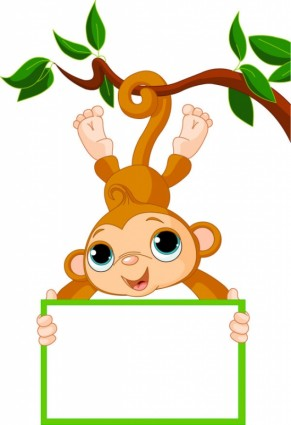 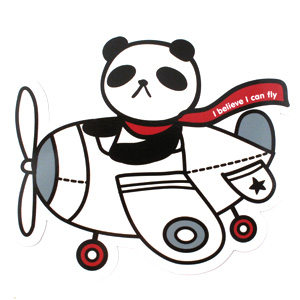 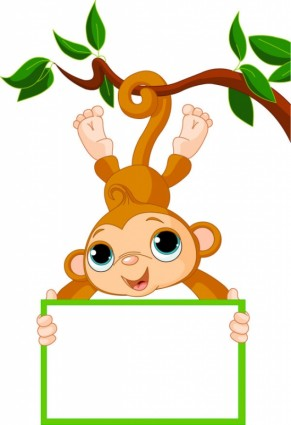 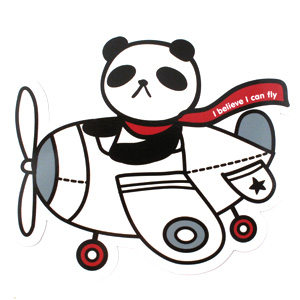 